Theoretical Perspectives & Education Knowledge OrganiserTheoreticalPerspectiveView on the educationKey Names & ResearchKey Term Definition Particularistic ValuesValues associated with a small group such as a family and often there are different expectations for different individuals The theory states that the main purpose of edu-cation is to allocate people to    Durkheim Functionalism & Meritocracy  Davis and Moore (1967)positions based on their ability and talent. Inequality is education is not a problem  because it helps the most Universalistic Values These are associated with society as a whole, rather than a group within society it. These values are applied equally to everyone. talented to rise to the top.  It transmits culture to children through socialisation. Meritocracy A system that is based on fair competition and where talent and effort decide who succeeds. This theory states that education    Bowls & Gintis Paul Willis Ivan Illich Marxism & Ideology    teaches people that inequality is not a problem and it is a tool to oppress the working classes and that there will be Ladder of Those who believe that education is meritocratic believe it  offers opportunities for talent and hardworking people. unequal access to power and wealth.opportunity Feminists believe that education can gives wom-Feminism & Gender    en the opportunity for social justice and to have access to work that would have been traditional male work.            Oakley Kelly (1987) Hidden Curriculum Ideology What is learnt in school that is not part of the formal curriculum and timetabled subjects. Culley (1986) McCabe (2014) Rosenthal & Jacobson (1968) Coard (1971) Mirza (1992) Stanworth (1983) Duckworth et al (2009) Gorward & Gerwitz Murray Refers to a set of ideas that attempt to explain why society is organised in the way it is. Interactionists & educational attainment Focus on attainment and the quality and type of relationships that occur within school rather than look at social structures and organismal practice. Hierarchy Refers to different levels within an organisation, the higher up the position is the more power and authority it has. New Right & Shares the view of meritocracy but sees failure as a result of lack of will and ability to succeed. They believe the state cannot run a good educa-tion system because there is not enough compe-tition or power for Symbolic When a social group is either absent from the media or misrepresented.Education policyannihilation Transgressive women When women do not conform to tradi-tional stereotypes and expectations, they are seen as going beyond their roles. improvement schemes.Postmodernism & Education. This theory suggests teachers pass on   Chomsky Hill (2002) DiscourseThis refers to how we think and discuss ideas about people society and how it is organised. knowledge to children and that culture is some-thing young people should learn in school and teachers should train children in social values. 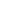 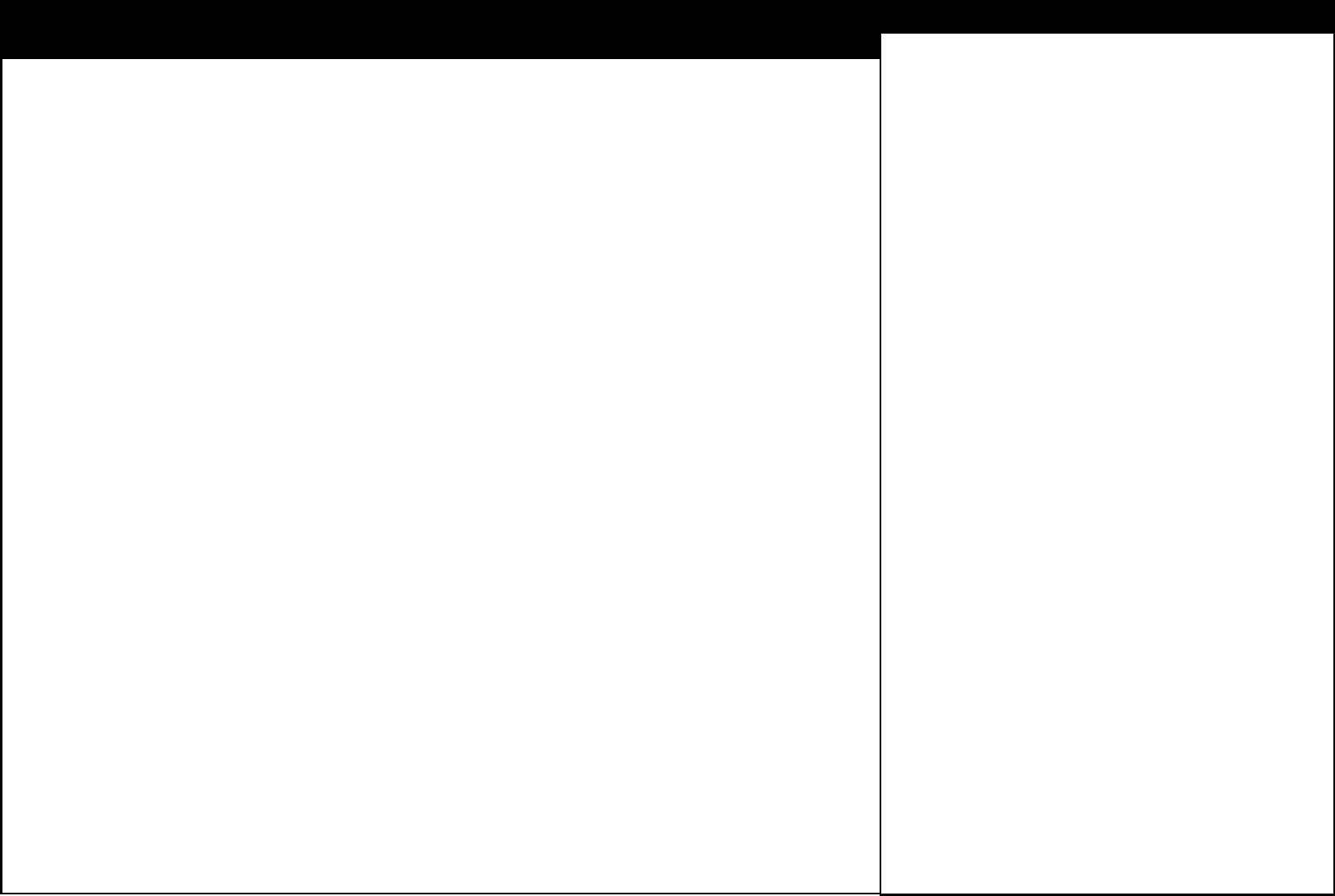 